PROMO FILTRES (*)Du 01 au 30 Novembre 2021POUR TOUTE COMMANDE D’UN PACK DE 4 FILTRES POUR LE MEME VEHICULE,LE FILTRE A HUILE EST OFFERT.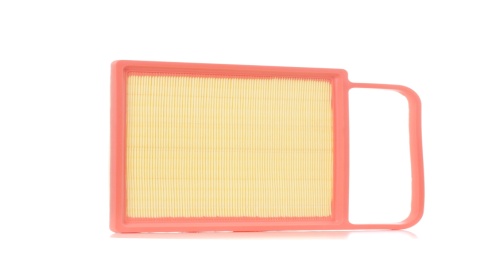 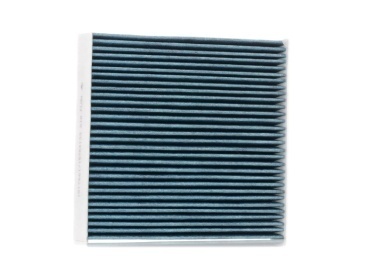 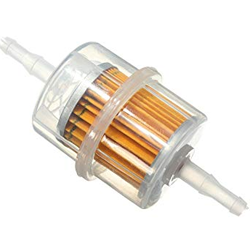     FILTRE A AIR+ FILTRE D’HABITACLE+ FILTRE A CARBURANT= FILTRE A HUILE GRATUIT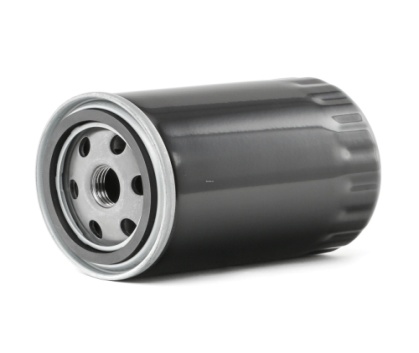 (*) Offre promotionnelle uniquement pour les Particuliers 